泉州七中《体育与健康》课时计划任课教师：薛曲凡教学内容1、快速跑能力2、基础核心素质1、快速跑能力2、基础核心素质年段高三班级班级18人数30周教学内容1、快速跑能力2、基础核心素质1、快速跑能力2、基础核心素质年段高三班级班级18人数30次1教学目标1、通过体育游戏的方式，发展学生的快速跑能力，不但有助于更快、更准确、更协调地掌握技术并且能使已有的身体素质充分、有效地运用到实践中去。2、学生通过基础核心力量的练习，避免因为核心肌肉不足，出现跑步姿势松散而导致的跑步效率降低，甚至造成身体损伤的情况。3、培养学生树立终身体育的意识以及团结协作、克服困难的意志品质。1、通过体育游戏的方式，发展学生的快速跑能力，不但有助于更快、更准确、更协调地掌握技术并且能使已有的身体素质充分、有效地运用到实践中去。2、学生通过基础核心力量的练习，避免因为核心肌肉不足，出现跑步姿势松散而导致的跑步效率降低，甚至造成身体损伤的情况。3、培养学生树立终身体育的意识以及团结协作、克服困难的意志品质。1、通过体育游戏的方式，发展学生的快速跑能力，不但有助于更快、更准确、更协调地掌握技术并且能使已有的身体素质充分、有效地运用到实践中去。2、学生通过基础核心力量的练习，避免因为核心肌肉不足，出现跑步姿势松散而导致的跑步效率降低，甚至造成身体损伤的情况。3、培养学生树立终身体育的意识以及团结协作、克服困难的意志品质。1、通过体育游戏的方式，发展学生的快速跑能力，不但有助于更快、更准确、更协调地掌握技术并且能使已有的身体素质充分、有效地运用到实践中去。2、学生通过基础核心力量的练习，避免因为核心肌肉不足，出现跑步姿势松散而导致的跑步效率降低，甚至造成身体损伤的情况。3、培养学生树立终身体育的意识以及团结协作、克服困难的意志品质。1、通过体育游戏的方式，发展学生的快速跑能力，不但有助于更快、更准确、更协调地掌握技术并且能使已有的身体素质充分、有效地运用到实践中去。2、学生通过基础核心力量的练习，避免因为核心肌肉不足，出现跑步姿势松散而导致的跑步效率降低，甚至造成身体损伤的情况。3、培养学生树立终身体育的意识以及团结协作、克服困难的意志品质。1、通过体育游戏的方式，发展学生的快速跑能力，不但有助于更快、更准确、更协调地掌握技术并且能使已有的身体素质充分、有效地运用到实践中去。2、学生通过基础核心力量的练习，避免因为核心肌肉不足，出现跑步姿势松散而导致的跑步效率降低，甚至造成身体损伤的情况。3、培养学生树立终身体育的意识以及团结协作、克服困难的意志品质。1、通过体育游戏的方式，发展学生的快速跑能力，不但有助于更快、更准确、更协调地掌握技术并且能使已有的身体素质充分、有效地运用到实践中去。2、学生通过基础核心力量的练习，避免因为核心肌肉不足，出现跑步姿势松散而导致的跑步效率降低，甚至造成身体损伤的情况。3、培养学生树立终身体育的意识以及团结协作、克服困难的意志品质。1、通过体育游戏的方式，发展学生的快速跑能力，不但有助于更快、更准确、更协调地掌握技术并且能使已有的身体素质充分、有效地运用到实践中去。2、学生通过基础核心力量的练习，避免因为核心肌肉不足，出现跑步姿势松散而导致的跑步效率降低，甚至造成身体损伤的情况。3、培养学生树立终身体育的意识以及团结协作、克服困难的意志品质。1、通过体育游戏的方式，发展学生的快速跑能力，不但有助于更快、更准确、更协调地掌握技术并且能使已有的身体素质充分、有效地运用到实践中去。2、学生通过基础核心力量的练习，避免因为核心肌肉不足，出现跑步姿势松散而导致的跑步效率降低，甚至造成身体损伤的情况。3、培养学生树立终身体育的意识以及团结协作、克服困难的意志品质。1、通过体育游戏的方式，发展学生的快速跑能力，不但有助于更快、更准确、更协调地掌握技术并且能使已有的身体素质充分、有效地运用到实践中去。2、学生通过基础核心力量的练习，避免因为核心肌肉不足，出现跑步姿势松散而导致的跑步效率降低，甚至造成身体损伤的情况。3、培养学生树立终身体育的意识以及团结协作、克服困难的意志品质。1、通过体育游戏的方式，发展学生的快速跑能力，不但有助于更快、更准确、更协调地掌握技术并且能使已有的身体素质充分、有效地运用到实践中去。2、学生通过基础核心力量的练习，避免因为核心肌肉不足，出现跑步姿势松散而导致的跑步效率降低，甚至造成身体损伤的情况。3、培养学生树立终身体育的意识以及团结协作、克服困难的意志品质。重点快速跑能力以及基础核心素质的提高快速跑能力以及基础核心素质的提高难点难点1.跑动中蹬摆动作的协调2.弓背及塌腰情况的改善1.跑动中蹬摆动作的协调2.弓背及塌腰情况的改善1.跑动中蹬摆动作的协调2.弓背及塌腰情况的改善1.跑动中蹬摆动作的协调2.弓背及塌腰情况的改善1.跑动中蹬摆动作的协调2.弓背及塌腰情况的改善1.跑动中蹬摆动作的协调2.弓背及塌腰情况的改善课的结构时间教学内容教学内容练习次数练习次数组织教法与要求组织教法与要求组织教法与要求组织教法与要求组织教法与要求组织教法与要求开始准备5’10’1、课堂常规：a准备器材，布置场地；b师生问好,检查着装，安排见习生；c宣布本课教材内容，达成目标要求。2、准备活动： 1）田径场慢跑1圈2）徒手操：a 扩胸振臂活动b 体侧、体转运动c 左、右侧动态侧弓步压腿d 开合跳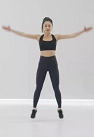 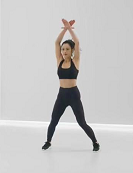 e 深蹲提膝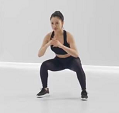 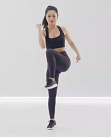 f 交替弓步蹲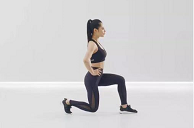 g 手腕踝关节活动1、课堂常规：a准备器材，布置场地；b师生问好,检查着装，安排见习生；c宣布本课教材内容，达成目标要求。2、准备活动： 1）田径场慢跑1圈2）徒手操：a 扩胸振臂活动b 体侧、体转运动c 左、右侧动态侧弓步压腿d 开合跳e 深蹲提膝f 交替弓步蹲g 手腕踝关节活动14*84*84*8*216次*18次*18次*14*814*84*84*8*216次*18次*18次*14*81.了解本课的学习内容、任务2.在教师指导带领，学生积极模仿练习3.充分热身组织队形：四列横队*  *  *  *  *  *  *  **  *  *  *  *  *  *  **  *  *  *  *  *  *  **  *  *  *  *  *  *  *▲要求：头看前方，核心收紧；落地轻快。要求：对侧膝盖和手肘相碰；保持身体稳定。要求：前脚膝盖不超过脚尖，后脚尖点地成弓步，上半身保持直立，两脚交替进行。1.了解本课的学习内容、任务2.在教师指导带领，学生积极模仿练习3.充分热身组织队形：四列横队*  *  *  *  *  *  *  **  *  *  *  *  *  *  **  *  *  *  *  *  *  **  *  *  *  *  *  *  *▲要求：头看前方，核心收紧；落地轻快。要求：对侧膝盖和手肘相碰；保持身体稳定。要求：前脚膝盖不超过脚尖，后脚尖点地成弓步，上半身保持直立，两脚交替进行。1.了解本课的学习内容、任务2.在教师指导带领，学生积极模仿练习3.充分热身组织队形：四列横队*  *  *  *  *  *  *  **  *  *  *  *  *  *  **  *  *  *  *  *  *  **  *  *  *  *  *  *  *▲要求：头看前方，核心收紧；落地轻快。要求：对侧膝盖和手肘相碰；保持身体稳定。要求：前脚膝盖不超过脚尖，后脚尖点地成弓步，上半身保持直立，两脚交替进行。1.了解本课的学习内容、任务2.在教师指导带领，学生积极模仿练习3.充分热身组织队形：四列横队*  *  *  *  *  *  *  **  *  *  *  *  *  *  **  *  *  *  *  *  *  **  *  *  *  *  *  *  *▲要求：头看前方，核心收紧；落地轻快。要求：对侧膝盖和手肘相碰；保持身体稳定。要求：前脚膝盖不超过脚尖，后脚尖点地成弓步，上半身保持直立，两脚交替进行。1.了解本课的学习内容、任务2.在教师指导带领，学生积极模仿练习3.充分热身组织队形：四列横队*  *  *  *  *  *  *  **  *  *  *  *  *  *  **  *  *  *  *  *  *  **  *  *  *  *  *  *  *▲要求：头看前方，核心收紧；落地轻快。要求：对侧膝盖和手肘相碰；保持身体稳定。要求：前脚膝盖不超过脚尖，后脚尖点地成弓步，上半身保持直立，两脚交替进行。1.了解本课的学习内容、任务2.在教师指导带领，学生积极模仿练习3.充分热身组织队形：四列横队*  *  *  *  *  *  *  **  *  *  *  *  *  *  **  *  *  *  *  *  *  **  *  *  *  *  *  *  *▲要求：头看前方，核心收紧；落地轻快。要求：对侧膝盖和手肘相碰；保持身体稳定。要求：前脚膝盖不超过脚尖，后脚尖点地成弓步，上半身保持直立，两脚交替进行。学习15’10’一、快速跑能力练习1）30米快速跑2）十字接力跑游戏：a 游戏方法：将学生分成人数相等的四个队，每队分别在直径十米的圆内站在十字线上。各队排头手持接力棒站在起跑线后。教师发令后，各队(从外到内)第一人沿着圆圈按逆时针方向奔跑，各队第二人在第一人将要跑完一圈回到起跑线时，站到起跑线后等待接棒。第一人将接力棒传给第二人后，随即退出圈外，如此依次进行，直至所有学生完成，最终以先完成的队伍为胜。b 规则和提示：1、跑时不得跨进圆圈或踏线。2、接力棒如掉在地上，必须拾起再跑，不许抛棒。3、超越别人时必须从外侧（右边）绕过，不得推人或撞人。4、跑完的同学随即退出圈外，不得干扰其他同学完成练习。二、基础核心练习两人一垫，交替进行练习，统一跟随教师的口令示范先听后练，一人做垫上动作的同时，同组的同学及时提醒并帮助同伴调整错误动作，不开玩笑。同伴之间互相鼓励并按要求完成练习。1）四足支撑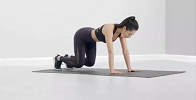 2）摸膝卷腹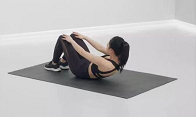 3）下肢卷腹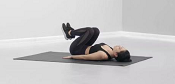 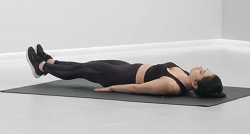 4）俯卧登山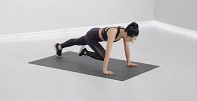 一、快速跑能力练习1）30米快速跑2）十字接力跑游戏：a 游戏方法：将学生分成人数相等的四个队，每队分别在直径十米的圆内站在十字线上。各队排头手持接力棒站在起跑线后。教师发令后，各队(从外到内)第一人沿着圆圈按逆时针方向奔跑，各队第二人在第一人将要跑完一圈回到起跑线时，站到起跑线后等待接棒。第一人将接力棒传给第二人后，随即退出圈外，如此依次进行，直至所有学生完成，最终以先完成的队伍为胜。b 规则和提示：1、跑时不得跨进圆圈或踏线。2、接力棒如掉在地上，必须拾起再跑，不许抛棒。3、超越别人时必须从外侧（右边）绕过，不得推人或撞人。4、跑完的同学随即退出圈外，不得干扰其他同学完成练习。二、基础核心练习两人一垫，交替进行练习，统一跟随教师的口令示范先听后练，一人做垫上动作的同时，同组的同学及时提醒并帮助同伴调整错误动作，不开玩笑。同伴之间互相鼓励并按要求完成练习。1）四足支撑2）摸膝卷腹3）下肢卷腹4）俯卧登山1130秒*210*210*230秒*21130秒*210*210*230秒*2组织队形： * * * * * * * * * * * * * * * *     30米* * * * * * * ** * * * * * * *             ▲要求：跑动积极有弹性，摆臂有力；蹬摆的协调用力组织队形： ④ *    *    *    *    *  * * * * *③      ①* * * * *               *    *    *    *      ②  *第一人组织教法：教师讲解游戏方法和规则；组织学生进行游戏；3、教师对获胜队进行表扬。要求：遵守游戏规则，注意安全，同学们积极参与。组织队形：*    *             *     **    *      ▲     *     **    *             *     *……要求：1.收紧核心2.膝盖抬离地面3.手臂、大腿和身体尽量形成两个直角4.呼吸均匀易犯错误及纠正：1.膝盖没有抬离地面——抬起膝盖2.塌腰或者弓腰——以肚脐为中心收紧核心要求：1.下巴始终保持微收2.用手去摸膝盖带动上半身卷屈抬离地面3.保持腹部发力，肩背部一碰到垫子就马上抬起来4.起来时呼气，还原时吸气易犯错误及纠正：1.仰头导致颈部用力过多——保持下巴微收2.用抬腿的力量起身——利用腹部力量卷屈3.停留在垫子上的时间过长——教师节奏控制，学生尽量跟上口令要求：1.腹部收紧，全程保持腰部紧贴地面2.吸气时慢慢把腿向前伸，呼气时慢慢收回来。易犯错误及纠正：1.腰部抬起来——多利用腹部发力，避免腰椎承压2.身体晃动——动作速度放慢，收紧核心保持稳定要求：1.身体收紧，形成一条直线2.双手撑住身体，膝盖尽量抬高3.听教师口令信号，注意时快时慢的节奏4.保持均匀的呼吸易犯错误及纠正：1.弓背或者塌腰——收紧腰腹2.跟不上节奏——尽量适应快慢节奏，有克服困难的决心和勇气组织队形： * * * * * * * * * * * * * * * *     30米* * * * * * * ** * * * * * * *             ▲要求：跑动积极有弹性，摆臂有力；蹬摆的协调用力组织队形： ④ *    *    *    *    *  * * * * *③      ①* * * * *               *    *    *    *      ②  *第一人组织教法：教师讲解游戏方法和规则；组织学生进行游戏；3、教师对获胜队进行表扬。要求：遵守游戏规则，注意安全，同学们积极参与。组织队形：*    *             *     **    *      ▲     *     **    *             *     *……要求：1.收紧核心2.膝盖抬离地面3.手臂、大腿和身体尽量形成两个直角4.呼吸均匀易犯错误及纠正：1.膝盖没有抬离地面——抬起膝盖2.塌腰或者弓腰——以肚脐为中心收紧核心要求：1.下巴始终保持微收2.用手去摸膝盖带动上半身卷屈抬离地面3.保持腹部发力，肩背部一碰到垫子就马上抬起来4.起来时呼气，还原时吸气易犯错误及纠正：1.仰头导致颈部用力过多——保持下巴微收2.用抬腿的力量起身——利用腹部力量卷屈3.停留在垫子上的时间过长——教师节奏控制，学生尽量跟上口令要求：1.腹部收紧，全程保持腰部紧贴地面2.吸气时慢慢把腿向前伸，呼气时慢慢收回来。易犯错误及纠正：1.腰部抬起来——多利用腹部发力，避免腰椎承压2.身体晃动——动作速度放慢，收紧核心保持稳定要求：1.身体收紧，形成一条直线2.双手撑住身体，膝盖尽量抬高3.听教师口令信号，注意时快时慢的节奏4.保持均匀的呼吸易犯错误及纠正：1.弓背或者塌腰——收紧腰腹2.跟不上节奏——尽量适应快慢节奏，有克服困难的决心和勇气组织队形： * * * * * * * * * * * * * * * *     30米* * * * * * * ** * * * * * * *             ▲要求：跑动积极有弹性，摆臂有力；蹬摆的协调用力组织队形： ④ *    *    *    *    *  * * * * *③      ①* * * * *               *    *    *    *      ②  *第一人组织教法：教师讲解游戏方法和规则；组织学生进行游戏；3、教师对获胜队进行表扬。要求：遵守游戏规则，注意安全，同学们积极参与。组织队形：*    *             *     **    *      ▲     *     **    *             *     *……要求：1.收紧核心2.膝盖抬离地面3.手臂、大腿和身体尽量形成两个直角4.呼吸均匀易犯错误及纠正：1.膝盖没有抬离地面——抬起膝盖2.塌腰或者弓腰——以肚脐为中心收紧核心要求：1.下巴始终保持微收2.用手去摸膝盖带动上半身卷屈抬离地面3.保持腹部发力，肩背部一碰到垫子就马上抬起来4.起来时呼气，还原时吸气易犯错误及纠正：1.仰头导致颈部用力过多——保持下巴微收2.用抬腿的力量起身——利用腹部力量卷屈3.停留在垫子上的时间过长——教师节奏控制，学生尽量跟上口令要求：1.腹部收紧，全程保持腰部紧贴地面2.吸气时慢慢把腿向前伸，呼气时慢慢收回来。易犯错误及纠正：1.腰部抬起来——多利用腹部发力，避免腰椎承压2.身体晃动——动作速度放慢，收紧核心保持稳定要求：1.身体收紧，形成一条直线2.双手撑住身体，膝盖尽量抬高3.听教师口令信号，注意时快时慢的节奏4.保持均匀的呼吸易犯错误及纠正：1.弓背或者塌腰——收紧腰腹2.跟不上节奏——尽量适应快慢节奏，有克服困难的决心和勇气组织队形： * * * * * * * * * * * * * * * *     30米* * * * * * * ** * * * * * * *             ▲要求：跑动积极有弹性，摆臂有力；蹬摆的协调用力组织队形： ④ *    *    *    *    *  * * * * *③      ①* * * * *               *    *    *    *      ②  *第一人组织教法：教师讲解游戏方法和规则；组织学生进行游戏；3、教师对获胜队进行表扬。要求：遵守游戏规则，注意安全，同学们积极参与。组织队形：*    *             *     **    *      ▲     *     **    *             *     *……要求：1.收紧核心2.膝盖抬离地面3.手臂、大腿和身体尽量形成两个直角4.呼吸均匀易犯错误及纠正：1.膝盖没有抬离地面——抬起膝盖2.塌腰或者弓腰——以肚脐为中心收紧核心要求：1.下巴始终保持微收2.用手去摸膝盖带动上半身卷屈抬离地面3.保持腹部发力，肩背部一碰到垫子就马上抬起来4.起来时呼气，还原时吸气易犯错误及纠正：1.仰头导致颈部用力过多——保持下巴微收2.用抬腿的力量起身——利用腹部力量卷屈3.停留在垫子上的时间过长——教师节奏控制，学生尽量跟上口令要求：1.腹部收紧，全程保持腰部紧贴地面2.吸气时慢慢把腿向前伸，呼气时慢慢收回来。易犯错误及纠正：1.腰部抬起来——多利用腹部发力，避免腰椎承压2.身体晃动——动作速度放慢，收紧核心保持稳定要求：1.身体收紧，形成一条直线2.双手撑住身体，膝盖尽量抬高3.听教师口令信号，注意时快时慢的节奏4.保持均匀的呼吸易犯错误及纠正：1.弓背或者塌腰——收紧腰腹2.跟不上节奏——尽量适应快慢节奏，有克服困难的决心和勇气组织队形： * * * * * * * * * * * * * * * *     30米* * * * * * * ** * * * * * * *             ▲要求：跑动积极有弹性，摆臂有力；蹬摆的协调用力组织队形： ④ *    *    *    *    *  * * * * *③      ①* * * * *               *    *    *    *      ②  *第一人组织教法：教师讲解游戏方法和规则；组织学生进行游戏；3、教师对获胜队进行表扬。要求：遵守游戏规则，注意安全，同学们积极参与。组织队形：*    *             *     **    *      ▲     *     **    *             *     *……要求：1.收紧核心2.膝盖抬离地面3.手臂、大腿和身体尽量形成两个直角4.呼吸均匀易犯错误及纠正：1.膝盖没有抬离地面——抬起膝盖2.塌腰或者弓腰——以肚脐为中心收紧核心要求：1.下巴始终保持微收2.用手去摸膝盖带动上半身卷屈抬离地面3.保持腹部发力，肩背部一碰到垫子就马上抬起来4.起来时呼气，还原时吸气易犯错误及纠正：1.仰头导致颈部用力过多——保持下巴微收2.用抬腿的力量起身——利用腹部力量卷屈3.停留在垫子上的时间过长——教师节奏控制，学生尽量跟上口令要求：1.腹部收紧，全程保持腰部紧贴地面2.吸气时慢慢把腿向前伸，呼气时慢慢收回来。易犯错误及纠正：1.腰部抬起来——多利用腹部发力，避免腰椎承压2.身体晃动——动作速度放慢，收紧核心保持稳定要求：1.身体收紧，形成一条直线2.双手撑住身体，膝盖尽量抬高3.听教师口令信号，注意时快时慢的节奏4.保持均匀的呼吸易犯错误及纠正：1.弓背或者塌腰——收紧腰腹2.跟不上节奏——尽量适应快慢节奏，有克服困难的决心和勇气组织队形： * * * * * * * * * * * * * * * *     30米* * * * * * * ** * * * * * * *             ▲要求：跑动积极有弹性，摆臂有力；蹬摆的协调用力组织队形： ④ *    *    *    *    *  * * * * *③      ①* * * * *               *    *    *    *      ②  *第一人组织教法：教师讲解游戏方法和规则；组织学生进行游戏；3、教师对获胜队进行表扬。要求：遵守游戏规则，注意安全，同学们积极参与。组织队形：*    *             *     **    *      ▲     *     **    *             *     *……要求：1.收紧核心2.膝盖抬离地面3.手臂、大腿和身体尽量形成两个直角4.呼吸均匀易犯错误及纠正：1.膝盖没有抬离地面——抬起膝盖2.塌腰或者弓腰——以肚脐为中心收紧核心要求：1.下巴始终保持微收2.用手去摸膝盖带动上半身卷屈抬离地面3.保持腹部发力，肩背部一碰到垫子就马上抬起来4.起来时呼气，还原时吸气易犯错误及纠正：1.仰头导致颈部用力过多——保持下巴微收2.用抬腿的力量起身——利用腹部力量卷屈3.停留在垫子上的时间过长——教师节奏控制，学生尽量跟上口令要求：1.腹部收紧，全程保持腰部紧贴地面2.吸气时慢慢把腿向前伸，呼气时慢慢收回来。易犯错误及纠正：1.腰部抬起来——多利用腹部发力，避免腰椎承压2.身体晃动——动作速度放慢，收紧核心保持稳定要求：1.身体收紧，形成一条直线2.双手撑住身体，膝盖尽量抬高3.听教师口令信号，注意时快时慢的节奏4.保持均匀的呼吸易犯错误及纠正：1.弓背或者塌腰——收紧腰腹2.跟不上节奏——尽量适应快慢节奏，有克服困难的决心和勇气结束5’1、集中放松练习1）腹部拉伸2）左右腿后侧拉伸3）小跳2、总结3、收放器材1、集中放松练习1）腹部拉伸2）左右腿后侧拉伸3）小跳2、总结3、收放器材4*84*81、跟随教师做放松整理活动组织队形：四列横队*  *  *  *  *  *  *  **  *  *  *  *  *  *  **  *  *  *  *  *  *  **  *  *  *  *  *  *  *▲要求：在教师的口令示范带领下积极放松2、认真听总结3、收拾器材1、跟随教师做放松整理活动组织队形：四列横队*  *  *  *  *  *  *  **  *  *  *  *  *  *  **  *  *  *  *  *  *  **  *  *  *  *  *  *  *▲要求：在教师的口令示范带领下积极放松2、认真听总结3、收拾器材1、跟随教师做放松整理活动组织队形：四列横队*  *  *  *  *  *  *  **  *  *  *  *  *  *  **  *  *  *  *  *  *  **  *  *  *  *  *  *  *▲要求：在教师的口令示范带领下积极放松2、认真听总结3、收拾器材1、跟随教师做放松整理活动组织队形：四列横队*  *  *  *  *  *  *  **  *  *  *  *  *  *  **  *  *  *  *  *  *  **  *  *  *  *  *  *  *▲要求：在教师的口令示范带领下积极放松2、认真听总结3、收拾器材1、跟随教师做放松整理活动组织队形：四列横队*  *  *  *  *  *  *  **  *  *  *  *  *  *  **  *  *  *  *  *  *  **  *  *  *  *  *  *  *▲要求：在教师的口令示范带领下积极放松2、认真听总结3、收拾器材1、跟随教师做放松整理活动组织队形：四列横队*  *  *  *  *  *  *  **  *  *  *  *  *  *  **  *  *  *  *  *  *  **  *  *  *  *  *  *  *▲要求：在教师的口令示范带领下积极放松2、认真听总结3、收拾器材场地器材田径场地或足球场地若干秒表1接力棒4标志物若干田径场地或足球场地若干秒表1接力棒4标志物若干田径场地或足球场地若干秒表1接力棒4标志物若干课后小结课后小结教学内容安排到位、合理。通过课的学习，学生在枯燥的身体训练中得到乐趣，从而提高了训练效果，为终身体育奠定了基础。课堂氛围好，较好地达成了教学目标。教学内容安排到位、合理。通过课的学习，学生在枯燥的身体训练中得到乐趣，从而提高了训练效果，为终身体育奠定了基础。课堂氛围好，较好地达成了教学目标。教学内容安排到位、合理。通过课的学习，学生在枯燥的身体训练中得到乐趣，从而提高了训练效果，为终身体育奠定了基础。课堂氛围好，较好地达成了教学目标。教学内容安排到位、合理。通过课的学习，学生在枯燥的身体训练中得到乐趣，从而提高了训练效果，为终身体育奠定了基础。课堂氛围好，较好地达成了教学目标。教学内容安排到位、合理。通过课的学习，学生在枯燥的身体训练中得到乐趣，从而提高了训练效果，为终身体育奠定了基础。课堂氛围好，较好地达成了教学目标。教学内容安排到位、合理。通过课的学习，学生在枯燥的身体训练中得到乐趣，从而提高了训练效果，为终身体育奠定了基础。课堂氛围好，较好地达成了教学目标。